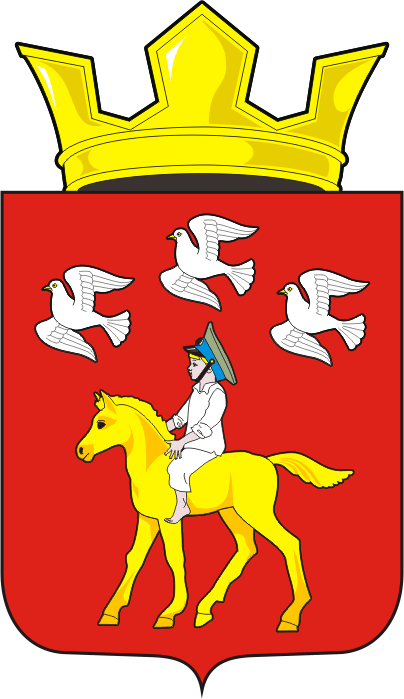 АДМИНИСТРАЦИЯ ЧЕРКАССКОГО СЕЛЬСОВЕТА САРАКТАШСКОГО РАЙОНА ОРЕНБУРГСКОЙ ОБЛАСТИП О С Т А Н О В Л Е Н И Е_________________________________________________________________________________________________________01.08.2022                                       с. Черкассы                                          № 64-пРуководствуясь Уставом муниципального образования Черкасский сельсовет Саракташского района Оренбургской области, на основании Соглашения между органом местного самоуправления поселения и органом местного самоуправления муниципального района о передаче осуществления части полномочий по осуществлению земельного контроля за использованием земель поселения.1. Признать утратившим силу постановление администрации муниципального образования Черкасский сельсовет  Саракташского района Оренбургской области от  22.08.2016 № 97-п «Об утверждении Административного регламента по предоставлению муниципальной функции «Осуществление муниципального земельного контроля на территории муниципального образования «Черкасский сельсовет».2. Настоящее постановление вступает в силу после дня его обнародования и подлежит размещению на официальном сайте Черкасского  сельсовета Саракташского района Оренбургской области.3. Контроль за исполнением настоящего постановления оставляю за собой.Глава сельсовета                                                    	             Т.В. Кучугурова.Разослано: администрации района, прокуратуре района, сайт сельсовета, в дело. «О признании  утратившим силу постановления администрации муниципального образования Черкасский сельсовет  Саракташского района Оренбургской области от  22.08.2016 № 97-п «Об утверждении Административного регламента по предоставлению муниципальной функции «Осуществление муниципального земельного контроля на территории муниципального образования «Черкасский сельсовет».